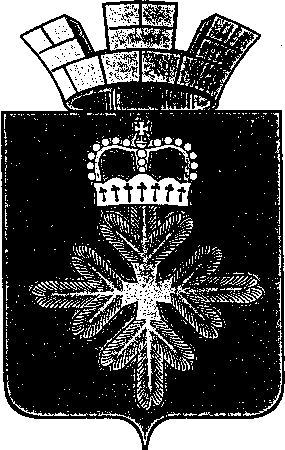 ПОСТАНОВЛЕНИЕАДМИНИСТРАЦИИ  ГОРОДСКОГО ОКРУГА ПЕЛЫМОб утверждении муниципальной программы городского округа Пелым «Подготовка документов территориального планирования, градостроительного зонирования и документации по планировке территории городского округа Пелым» на 2015-2021 годы(в ред.Постановления администрации городского округа Пелымот 08.11.2016 № 423, от 31.01.2017 № 19, от 26.04.2017 № 129, от 23.11.2017 №  360, от 01.03.2018 №  57, от 10.04.2018 № 113, от 24.12.2018 № 441, от 28.02.2019 № 58, 03.07.2019 № 218)Руководствуясь Федеральным законом от 06 октября 2003 года № 131-ФЗ «Об общих принципах организации местного самоуправления в Российской Федерации», постановлением администрации городского округа Пелым от 25.04.2014 года № 114 «Об утверждении порядка формирования и реализации муниципальных программ в городском округе Пелым», постановлением администрации городского округа Пелым от 17.11.2014 года № 389  «Об утверждении Перечня муниципальных программ городского округа Пелым на 2015 и плановый период 2016-2017 годов»,  администрация городского округа ПелымПОСТАНОВЛЯЕТ:Утвердить муниципальную программу городского округа Пелым «Подготовка документов территориального планирования, градостроительного зонирования и документации по планировке территории городского округа Пелым» на 2015-2021 годы (прилагается).Настоящее постановление опубликовать  в газете «Пелымский вестник» и разместить на официальном сайте администрации городского округа Пелым.Контроль исполнения настоящего постановления возложить на заместителя главы администрации городского округа Пелым А.А. Боброва.Глава городского округа Пелым			                                   Ш.Т. АлиевМуниципальная программа городского округа Пелым«Подготовка документов территориального планирования, градостроительного зонирования и документации по планировке территории городского округа Пелым» на 2015-2021 годы»(в ред.Постановления администрации городского округа Пелым от 08.11.2016 № 423, от 31.01.2017 № 19, от 26.04.2017 № 129, от 01.03.2018 № 57, от 24.12.2018 № 441, от 28.02.2019 № 58, 03.07.2019 № 218)ПАСПОРТмуниципальной программы городского округа Пелым «Подготовка документов территориального планирования, градостроительного зонирования и документации по планировке территории городского округа Пелым на 2015-2021 годы»Раздел I. Характеристика проблем, на решение которых направлена муниципальная программаВ соответствии с изменениями, внесенными Градостроительным кодексом Российской Федерации в систему документов территориального планирования, подготовлен и утвержден Генеральный план как в целом на территорию городского округа, так и применительно к территориям населенных пунктов.Следующим этапом для осуществления полноценной градостроительной деятельности является разработка проектов планировок на территории городского округа. Своевременная подготовка документации по планировке территории муниципального образования необходима как условие формирования и предоставления земельных участков под объекты жилищно-гражданского строительства для обеспечения контрольных параметров по вводу жилья, переселения граждан из ветхого и аварийного жилья, предоставления земельных участков под индивидуальное жилищное строительство гражданам льготных категорий. Нормативы градостроительного проектирования городского округа Пелым обеспечат согласованность решений стратегического социально-экономического планирования и градостроительного проектирования, определят зависимость между показателями социально-экономического развития территорий и показателями пространственного развития территорий.Нормативы градостроительного проектирования городского округа Пелым будут применяться при:1) подготовке  документации по планировке территории для размещения объектов капитального строительства;2) подготовке внесения изменений правил землепользования и застройки городского округа Пелым;3) подготовке градостроительных планов земельных участков, предназначенных для строительства (реконструкции) объектов капитального строительства;4) проверке подготовленной документации по планировке территории на соответствие утвержденным документам территориального планирования, правилам землепользования и застройки, требованиям технических регламентов, градостроительных регламентов;5) проведении аукциона по продаже права на заключение договора аренды земельного участка из земель, находящихся в муниципальной собственности, для его комплексного освоения в целях жилищного строительства;6) проведении аукциона на право заключения договора с администрацией городского округа Пелым по развитию застроенной территории;7) проведении публичных слушаний по  проектам планировки территорий и проектам межевания территорий, подготовленных в составе документации по планировке территорий;8) подготовке комплексных программ развития муниципального образования.Изложенные проблемы в сфере территориального планирования требуют системной подготовки градостроительной документации, значительных бюджетных расходов муниципалитета и не могут быть решены без привлечения целевой финансовой поддержки из областного бюджета, а также в пределах одного финансового года. Закрепление целевого назначения предоставления финансовой поддержки муниципальному образованию на разработку градостроительной документации позволит сконцентрировать средства областного и местных бюджетов. Данные обстоятельства подтверждают обоснованность и необходимость решения изложенных проблем программно-целевым методом.В течение 2011 - 2014 года с учетом средств местного бюджета городского округа Пелым полностью подготовлена документация территориального планирования и градостроительного зонирования. В 2015 - 2021 годах необходимо подготовить документацию по планировке территорий (а также внесение изменений в градостроительную документацию) городского округа Пелым для размещения объектов жилищно-гражданского строительства.Проектные работы требуют значительных бюджетных расходов муниципального образования и привлечения целевой финансовой поддержки из областного бюджета. Данные обстоятельства подтверждают обоснованность и необходимость решения изложенных проблем программно-целевым методом.Раздел II. Цели и задачи муниципальной программы, целевые показатели реализации муниципальной программыЦелями Программы являются:Создание условий для устойчивого, комплексного  развития территорий городского округа Пелым в целях обеспечения благоприятных условий для проживания   населения, увеличения темпов роста строительства жилья, для привлечения инвестиций;Предоставление земельных участков после внесения изменений в карты градостроительного зонирования правил землепользования и застройки городского округа Пелым;Повышение эффективности управления земельными участками, находящимися в муниципальной собственности и неразграниченной государственной собственности.		Условиями досрочного прекращения реализации Программы могут быть достижение целей и выполнение задач Программы.  Перечень основных целевых показателей Программы:годовой объем ввода малоэтажного жилья;количество выданных разрешений застройщикам (юридическим и физическим лицам) городского округа Пелым на строительства и ввод в эксплуатацию;количество подготовленных градостроительных планов на земельные участки;количество подготовленных проектов межевания земельных участков и их постановка на государственный кадастровый учет;5) количество проектов планировки и межевания территорий поселка Пелым (поквартально 66:70:0101002, 66:70:0101001, 66:70:0101003);6) количество проектов планировки и межевания территорий поселка Атымья (поквартально 66:70:0201002, 66:70:0201001, 66:70:0201003);7) внесение изменений в документы территориального планирования и градостроительного зонирования городского округа Пелым;8) внесение изменений в документы территориального планирования и градостроительного зонирования поселка Пелым;9) внесение изменений в документы территориального планирования и градостроительного зонирования поселка Атымья;10) прочие работы: приобретение информационной системы обеспечения градостроительной деятельности; обновление топографической съемки поселка Пелым, обновление топографической съемки поселка Атымья;11) количество образованных земельных участков в границах городского округа Пелым;12) площадь границы поселка Пелым, внесенной в государственный кадастр недвижимости;13) площадь границы поселка Атымья, внесенной в государственный кадастр недвижимости;14) количество земельных участков, в отношении которых проведены оценочные работы;(в ред. Постановления администрации городского округа Пелым  от 08.11.2016 № 423)		15) перевод земельных участков из одной категории в другую.(в ред. Постановления администрации городского округа Пелым  от 31.01.2017 № 19)	16) Подготовка проекта планировки под размещение линейного объекта- автомобильной дороги по ул. Павлика Морозова, Строителей, Газовиков на территории городского округа Пелым.(в ред. Постановления администрации городского округа Пелым от 26.04.2017 № 129)			Раздел III. Сроки и этапы реализации целевой программы Ответственным исполнителем по реализации мероприятия муниципальной программы городского округа Пелым «Подготовка документов территориального планирования, градостроительного зонирования и документации по планировке территории городского округа Пелым на 2015-2021 годы» является администрация городского округа Пелым в лице специалиста I категории по землеустройству и строительству.Специалист по землеустройству и строительству администрации городского округа Пелым осуществляет:текущее управление, обеспечивает согласованные действия по реализации Программы;мониторинг, организует ведение отчетности по Программе.Основной целью управления реализацией Программы является обеспечение целевого использования бюджетных средств в соответствии с определенными целями и задачами Программы.Для достижения целей муниципальной программы и выполнения поставленных задач разработан План мероприятий. Мероприятия Программы осуществляются в соответствии с Планом мероприятий по выполнению муниципальной программы «Подготовка документов территориального планирования, градостроительного зонирования и документации по планировке территории городского округа Пелым на 2015-2021 годы».Финансирование Программы осуществляется за счет средств местного бюджета, а также для реализации могут быть предусмотрены субсидии местному бюджету из областного бюджета для долевого финансирования мероприятий.Приложение № 1к муниципальной программе  городскогоокруга Пелым «Подготовка документов территориальногопланирования, градостроительного зонирования и документов по планировке территории городского округа Пелым» на 2015-2020 годыЦЕЛИ, ЗАДАЧИ И ЦЕЛЕВЫЕ ПОКАЗАТЕЛИ реализации муниципальной программы городского округа Пелым«Подготовка документов территориального планирования, градостроительного зонирования и документации по планировке территории городского округа Пелым» на 2015-2021 годы(в ред. Постановления администрации городского округа Пелым от 23.11.2017 № 360, от 01.03.2018 №  57, от 24.12.2018 № 441, от 28.02.2019 № 58, от 03.07.2019 № 218)от 09.12.2014 г. № 436п. ПелымУТВЕРЖДЕНАпостановлением администрациигородского округа Пелымот  09.12.2014 г. № 436«Подготовка документов   территориального планирования,градостроительного зонированияи документации по планировкетерритории городского округаПелым на 2015-2021 годы»Ответственный исполнитель муниципальной программыАдминистрация городского округа ПелымСроки реализации муниципальной программы2015 – 2021 годыЦели и задачи муниципальной программы Цели: Создание условий для устойчивого, комплексного  развития территорий городского округа Пелым в целях обеспечения благоприятных условий для проживания   населения, увеличения темпов роста строительства жилья, для привлечения инвестиций. Предоставление земельных участков после внесения изменений в карты градостроительного зонирования правил землепользования и застройки городского округа Пелым.Повышение эффективности управления земельными участками, находящимися в муниципальной собственности и неразграниченной государственной собственности. (в ред. Постановления администрации городского округа Пелым  от 08.11.2016 № 423)Задачи:создание условий для формирования и предоставления  земельных участков под объекты жилищно-гражданского строительства на территории городского округа Пелым;обеспечение земельными участками под индивидуальное  жилищное строительство граждан льготных категорий;3) подготовка документов по внесению изменений в документы градостроительного зонирования;4) подготовка проектов планировки и межевания территории в черте городского округа Пелым;5) внесение изменений в документы территориального планирования и градостроительного зонирования городского округа Пелым;6) образование земельных участков в границах территории городского округа Пелым для жилищного строительства;7) уточнение границ населенных пунктов в черте городского округа Пелым;8) создание вещных прав в отношении земельных участков, расположенных на территории городского округа Пелым;(в ред. Постановления администрации городского округа Пелым  от 08.11.2016 № 423)9) перевод земельных участков из одной категории в другую.(в ред. Постановления администрации городского округа Пелым  от 31.01.2017 № 19)Перечень подпрограмм муниципальной программынетПеречень основных целевых показателей муниципальной программыгодовой объем ввода малоэтажного ;количество выданных разрешений застройщикам (юридическим и физическим лицам) городского округа Пелым на строительство и ввод в эксплуатацию жилья;количество подготовленных градостроительных планов на земельные участки;количество подготовленных проектов межевания земельных участков и их постановка на государственный кадастровый учет;5) количество проектов планировки и межевания территорий поселка Пелым (поквартально 66:70:0101002, 66:70:0101001, 66:70:0101003);6) количество проектов планировки и межевания территорий поселка Атымья (поквартально 66:70:0201002, 66:70:0201001, 66:70:0201003, 66:70:0201004);7) внесение изменений в документы территориального планирования и градостроительного зонирования городского округа Пелым;8) внесение изменений в документы территориального планирования и градостроительного зонирования поселка Пелым;9) внесение изменений в документы территориального планирования и градостроительного зонирования поселка Атымья;10) прочие работы: приобретение информационной системы обеспечения градостроительной деятельности; обновление топографической съемки поселка Пелым, обновление топографической съемки поселка Атымья;11) количество образованных земельных участков в границах городского округа Пелым, требующих формирования;12) площадь границы поселка Пелым, внесенной в государственный кадастр недвижимости;13) площадь границы поселка Атымья, внесенной в государственный кадастр недвижимости;14) количество земельных участков, в отношении которых проведены оценочные работы;(в ред. Постановления администрации городского округа Пелым  от 08.11.2016 № 423)15) перевод земельных участков из одной категории в другую.(в ред. Постановления администрации городского округа Пелым  от 31.01.2017 № 19)16) подготовка проекта планировки под размещение линейного объекта- автомобильной дороги по ул. Павлика Морозова, Строителей, Газовиков на территории городского округа Пелым. (в ред. Постановления администрации городского округа Пелым от 26.04.2017 № 129)Объем финансирования муниципальной программы по годам реализации, тыс. рублейВсего: 2542,067 тыс. рублей,в том числе: 2015 год – 32,0 тыс. рублей;2016 год – 603,0 тыс. рублей; 2017 год – 531,0 тыс. рублей; 2018 год – 402,667 тыс. рублей;2019 год – 415,8 тыс. рублей;2020 год – 278,8 тыс. рублей;2021 год – 278,8 тыс. рублей.из них: областной бюджет: 112,667 тыс. рублей,в том числе:2018 год – 112,667 тыс. рублей;местный бюджет: 2292,4 тыс. рублей,в том числе:2015 год – 32,0 тыс. рублей;2016 год – 603,0 тыс. рублей; 2017 год – 531,0 тыс. рублей; 2018 год – 290,0 тыс. рублей;2019 год – 415,8  тыс. рублей;2020 год – 278,8 тыс. рублей;2021 год – 278,8 тыс. рублей. (в ред. Постановления администрации городского округа Пелым от 28.02.2019 № 58, от 03.07.2019 № 218)Адрес размещения муниципальной программы в сети Интернетофициальный сайт администрации городского округа Пелым – http://www.pelym-adm.info№ строки№ цели, задачи, целевого показателяНаименование цели (целей) и задач, целевых показателейНаименование цели (целей) и задач, целевых показателейЕдиница измере-нияЕдиница измере-нияЕдиница измере-нияЗначение целевого показателя реализации муниципальной программыЗначение целевого показателя реализации муниципальной программыЗначение целевого показателя реализации муниципальной программыЗначение целевого показателя реализации муниципальной программыЗначение целевого показателя реализации муниципальной программыЗначение целевого показателя реализации муниципальной программыЗначение целевого показателя реализации муниципальной программыЗначение целевого показателя реализации муниципальной программыЗначение целевого показателя реализации муниципальной программыЗначение целевого показателя реализации муниципальной программыЗначение целевого показателя реализации муниципальной программыЗначение целевого показателя реализации муниципальной программыЗначение целевого показателя реализации муниципальной программыЗначение целевого показателя реализации муниципальной программыЗначение целевого показателя реализации муниципальной программыЗначение целевого показателя реализации муниципальной программыЗначение целевого показателя реализации муниципальной программыЗначение целевого показателя реализации муниципальной программыИсточник значений показателейИсточник значений показателейИсточник значений показателей№ строки№ цели, задачи, целевого показателяНаименование цели (целей) и задач, целевых показателейНаименование цели (целей) и задач, целевых показателейЕдиница измере-нияЕдиница измере-нияЕдиница измере-ния2015 год2015 год2016 год2016 год2017 год2017 год2017 год2017 год2017 год2018 год2018 год2019 год2019 год2019 год2020 год2020 год2020 год2021 год1233444556677777889991010101112121211.Цель 1. Создание условий для устойчивого, комплексного  развития территорий городского округа Пелым в целях обеспечения благоприятных условий для проживания   населения, увеличения темпов роста строительства жилья, для привлечения инвестиций.Цель 1. Создание условий для устойчивого, комплексного  развития территорий городского округа Пелым в целях обеспечения благоприятных условий для проживания   населения, увеличения темпов роста строительства жилья, для привлечения инвестиций.Цель 1. Создание условий для устойчивого, комплексного  развития территорий городского округа Пелым в целях обеспечения благоприятных условий для проживания   населения, увеличения темпов роста строительства жилья, для привлечения инвестиций.Цель 1. Создание условий для устойчивого, комплексного  развития территорий городского округа Пелым в целях обеспечения благоприятных условий для проживания   населения, увеличения темпов роста строительства жилья, для привлечения инвестиций.Цель 1. Создание условий для устойчивого, комплексного  развития территорий городского округа Пелым в целях обеспечения благоприятных условий для проживания   населения, увеличения темпов роста строительства жилья, для привлечения инвестиций.Цель 1. Создание условий для устойчивого, комплексного  развития территорий городского округа Пелым в целях обеспечения благоприятных условий для проживания   населения, увеличения темпов роста строительства жилья, для привлечения инвестиций.Цель 1. Создание условий для устойчивого, комплексного  развития территорий городского округа Пелым в целях обеспечения благоприятных условий для проживания   населения, увеличения темпов роста строительства жилья, для привлечения инвестиций.Цель 1. Создание условий для устойчивого, комплексного  развития территорий городского округа Пелым в целях обеспечения благоприятных условий для проживания   населения, увеличения темпов роста строительства жилья, для привлечения инвестиций.Цель 1. Создание условий для устойчивого, комплексного  развития территорий городского округа Пелым в целях обеспечения благоприятных условий для проживания   населения, увеличения темпов роста строительства жилья, для привлечения инвестиций.Цель 1. Создание условий для устойчивого, комплексного  развития территорий городского округа Пелым в целях обеспечения благоприятных условий для проживания   населения, увеличения темпов роста строительства жилья, для привлечения инвестиций.Цель 1. Создание условий для устойчивого, комплексного  развития территорий городского округа Пелым в целях обеспечения благоприятных условий для проживания   населения, увеличения темпов роста строительства жилья, для привлечения инвестиций.Цель 1. Создание условий для устойчивого, комплексного  развития территорий городского округа Пелым в целях обеспечения благоприятных условий для проживания   населения, увеличения темпов роста строительства жилья, для привлечения инвестиций.Цель 1. Создание условий для устойчивого, комплексного  развития территорий городского округа Пелым в целях обеспечения благоприятных условий для проживания   населения, увеличения темпов роста строительства жилья, для привлечения инвестиций.Цель 1. Создание условий для устойчивого, комплексного  развития территорий городского округа Пелым в целях обеспечения благоприятных условий для проживания   населения, увеличения темпов роста строительства жилья, для привлечения инвестиций.Цель 1. Создание условий для устойчивого, комплексного  развития территорий городского округа Пелым в целях обеспечения благоприятных условий для проживания   населения, увеличения темпов роста строительства жилья, для привлечения инвестиций.Цель 1. Создание условий для устойчивого, комплексного  развития территорий городского округа Пелым в целях обеспечения благоприятных условий для проживания   населения, увеличения темпов роста строительства жилья, для привлечения инвестиций.Цель 1. Создание условий для устойчивого, комплексного  развития территорий городского округа Пелым в целях обеспечения благоприятных условий для проживания   населения, увеличения темпов роста строительства жилья, для привлечения инвестиций.Цель 1. Создание условий для устойчивого, комплексного  развития территорий городского округа Пелым в целях обеспечения благоприятных условий для проживания   населения, увеличения темпов роста строительства жилья, для привлечения инвестиций.Цель 1. Создание условий для устойчивого, комплексного  развития территорий городского округа Пелым в целях обеспечения благоприятных условий для проживания   населения, увеличения темпов роста строительства жилья, для привлечения инвестиций.Цель 1. Создание условий для устойчивого, комплексного  развития территорий городского округа Пелым в целях обеспечения благоприятных условий для проживания   населения, увеличения темпов роста строительства жилья, для привлечения инвестиций.Цель 1. Создание условий для устойчивого, комплексного  развития территорий городского округа Пелым в целях обеспечения благоприятных условий для проживания   населения, увеличения темпов роста строительства жилья, для привлечения инвестиций.Цель 1. Создание условий для устойчивого, комплексного  развития территорий городского округа Пелым в целях обеспечения благоприятных условий для проживания   населения, увеличения темпов роста строительства жилья, для привлечения инвестиций.Цель 1. Создание условий для устойчивого, комплексного  развития территорий городского округа Пелым в целях обеспечения благоприятных условий для проживания   населения, увеличения темпов роста строительства жилья, для привлечения инвестиций.Цель 1. Создание условий для устойчивого, комплексного  развития территорий городского округа Пелым в целях обеспечения благоприятных условий для проживания   населения, увеличения темпов роста строительства жилья, для привлечения инвестиций.Цель 1. Создание условий для устойчивого, комплексного  развития территорий городского округа Пелым в целях обеспечения благоприятных условий для проживания   населения, увеличения темпов роста строительства жилья, для привлечения инвестиций.Цель 1. Создание условий для устойчивого, комплексного  развития территорий городского округа Пелым в целях обеспечения благоприятных условий для проживания   населения, увеличения темпов роста строительства жилья, для привлечения инвестиций.21.1.Задача 1. Создание условий для формирования и предоставления  земельных участков под объекты жилищно-гражданского строительства на территории городского округа Пелым.Задача 1. Создание условий для формирования и предоставления  земельных участков под объекты жилищно-гражданского строительства на территории городского округа Пелым.Задача 1. Создание условий для формирования и предоставления  земельных участков под объекты жилищно-гражданского строительства на территории городского округа Пелым.Задача 1. Создание условий для формирования и предоставления  земельных участков под объекты жилищно-гражданского строительства на территории городского округа Пелым.Задача 1. Создание условий для формирования и предоставления  земельных участков под объекты жилищно-гражданского строительства на территории городского округа Пелым.Задача 1. Создание условий для формирования и предоставления  земельных участков под объекты жилищно-гражданского строительства на территории городского округа Пелым.Задача 1. Создание условий для формирования и предоставления  земельных участков под объекты жилищно-гражданского строительства на территории городского округа Пелым.Задача 1. Создание условий для формирования и предоставления  земельных участков под объекты жилищно-гражданского строительства на территории городского округа Пелым.Задача 1. Создание условий для формирования и предоставления  земельных участков под объекты жилищно-гражданского строительства на территории городского округа Пелым.Задача 1. Создание условий для формирования и предоставления  земельных участков под объекты жилищно-гражданского строительства на территории городского округа Пелым.Задача 1. Создание условий для формирования и предоставления  земельных участков под объекты жилищно-гражданского строительства на территории городского округа Пелым.Задача 1. Создание условий для формирования и предоставления  земельных участков под объекты жилищно-гражданского строительства на территории городского округа Пелым.Задача 1. Создание условий для формирования и предоставления  земельных участков под объекты жилищно-гражданского строительства на территории городского округа Пелым.Задача 1. Создание условий для формирования и предоставления  земельных участков под объекты жилищно-гражданского строительства на территории городского округа Пелым.Задача 1. Создание условий для формирования и предоставления  земельных участков под объекты жилищно-гражданского строительства на территории городского округа Пелым.Задача 1. Создание условий для формирования и предоставления  земельных участков под объекты жилищно-гражданского строительства на территории городского округа Пелым.Задача 1. Создание условий для формирования и предоставления  земельных участков под объекты жилищно-гражданского строительства на территории городского округа Пелым.Задача 1. Создание условий для формирования и предоставления  земельных участков под объекты жилищно-гражданского строительства на территории городского округа Пелым.Задача 1. Создание условий для формирования и предоставления  земельных участков под объекты жилищно-гражданского строительства на территории городского округа Пелым.Задача 1. Создание условий для формирования и предоставления  земельных участков под объекты жилищно-гражданского строительства на территории городского округа Пелым.Задача 1. Создание условий для формирования и предоставления  земельных участков под объекты жилищно-гражданского строительства на территории городского округа Пелым.Задача 1. Создание условий для формирования и предоставления  земельных участков под объекты жилищно-гражданского строительства на территории городского округа Пелым.Задача 1. Создание условий для формирования и предоставления  земельных участков под объекты жилищно-гражданского строительства на территории городского округа Пелым.Задача 1. Создание условий для формирования и предоставления  земельных участков под объекты жилищно-гражданского строительства на территории городского округа Пелым.Задача 1. Создание условий для формирования и предоставления  земельных участков под объекты жилищно-гражданского строительства на территории городского округа Пелым.Задача 1. Создание условий для формирования и предоставления  земельных участков под объекты жилищно-гражданского строительства на территории городского округа Пелым.31.1.1.Целевой показатель 1. Годовой объем ввода малоэтажного жильяЦелевой показатель 1. Годовой объем ввода малоэтажного жильякв.мкв.мкв.м330,00330,00340,00340,00340,00340,00000000000000ретроспективный анализретроспективный анализретроспективный анализ41.2.Задача 2. Подготовка проектов планировки и межевания территории в черте городского округа ПелымЗадача 2. Подготовка проектов планировки и межевания территории в черте городского округа ПелымЗадача 2. Подготовка проектов планировки и межевания территории в черте городского округа ПелымЗадача 2. Подготовка проектов планировки и межевания территории в черте городского округа ПелымЗадача 2. Подготовка проектов планировки и межевания территории в черте городского округа ПелымЗадача 2. Подготовка проектов планировки и межевания территории в черте городского округа ПелымЗадача 2. Подготовка проектов планировки и межевания территории в черте городского округа ПелымЗадача 2. Подготовка проектов планировки и межевания территории в черте городского округа ПелымЗадача 2. Подготовка проектов планировки и межевания территории в черте городского округа ПелымЗадача 2. Подготовка проектов планировки и межевания территории в черте городского округа ПелымЗадача 2. Подготовка проектов планировки и межевания территории в черте городского округа ПелымЗадача 2. Подготовка проектов планировки и межевания территории в черте городского округа ПелымЗадача 2. Подготовка проектов планировки и межевания территории в черте городского округа ПелымЗадача 2. Подготовка проектов планировки и межевания территории в черте городского округа ПелымЗадача 2. Подготовка проектов планировки и межевания территории в черте городского округа ПелымЗадача 2. Подготовка проектов планировки и межевания территории в черте городского округа ПелымЗадача 2. Подготовка проектов планировки и межевания территории в черте городского округа ПелымЗадача 2. Подготовка проектов планировки и межевания территории в черте городского округа ПелымЗадача 2. Подготовка проектов планировки и межевания территории в черте городского округа ПелымЗадача 2. Подготовка проектов планировки и межевания территории в черте городского округа ПелымЗадача 2. Подготовка проектов планировки и межевания территории в черте городского округа ПелымЗадача 2. Подготовка проектов планировки и межевания территории в черте городского округа ПелымЗадача 2. Подготовка проектов планировки и межевания территории в черте городского округа ПелымЗадача 2. Подготовка проектов планировки и межевания территории в черте городского округа ПелымЗадача 2. Подготовка проектов планировки и межевания территории в черте городского округа ПелымЗадача 2. Подготовка проектов планировки и межевания территории в черте городского округа Пелым51.2.1.Целевой показатель 1. Количество проектов планировки и межевания территорий поселка Пелым (поквартально 66:70:0101002, 66:70:0101001, 66:70:0101003)Целевой показатель 1. Количество проектов планировки и межевания территорий поселка Пелым (поквартально 66:70:0101002, 66:70:0101001, 66:70:0101003)Ед.Ед.Ед.00000000000001100000расчетные данные61.2.2.Целевой показатель 2. Количество проектов планировки и межевания территорий поселка Атымья (поквартально 66:70:0201002, 66:70:0201003, 66:70:0201004, 66:70:0201001Целевой показатель 2. Количество проектов планировки и межевания территорий поселка Атымья (поквартально 66:70:0201002, 66:70:0201003, 66:70:0201004, 66:70:0201001Ед.Ед.Ед.00000000000002222222расчетные данные6.1 1.2.3.Целевой показатель 3. Подготовка проекта планировки под размещение линейного объекта- автомобильной дороги по ул. Павлика Морозова, Строителей, Газовиков на территории городского округа Пелым(в ред. Постановления администрации городского округа Пелым от 26.04.2017 № 129)Целевой показатель 3. Подготовка проекта планировки под размещение линейного объекта- автомобильной дороги по ул. Павлика Морозова, Строителей, Газовиков на территории городского округа Пелым(в ред. Постановления администрации городского округа Пелым от 26.04.2017 № 129)Ед.Ед.Ед.000000 0 0 0 0 000000000071.3.Задача 3. Внесение изменений в документы территориального планирования и градостроительного зонирования городского округа ПелымЗадача 3. Внесение изменений в документы территориального планирования и градостроительного зонирования городского округа ПелымЗадача 3. Внесение изменений в документы территориального планирования и градостроительного зонирования городского округа ПелымЗадача 3. Внесение изменений в документы территориального планирования и градостроительного зонирования городского округа ПелымЗадача 3. Внесение изменений в документы территориального планирования и градостроительного зонирования городского округа ПелымЗадача 3. Внесение изменений в документы территориального планирования и градостроительного зонирования городского округа ПелымЗадача 3. Внесение изменений в документы территориального планирования и градостроительного зонирования городского округа ПелымЗадача 3. Внесение изменений в документы территориального планирования и градостроительного зонирования городского округа ПелымЗадача 3. Внесение изменений в документы территориального планирования и градостроительного зонирования городского округа ПелымЗадача 3. Внесение изменений в документы территориального планирования и градостроительного зонирования городского округа ПелымЗадача 3. Внесение изменений в документы территориального планирования и градостроительного зонирования городского округа ПелымЗадача 3. Внесение изменений в документы территориального планирования и градостроительного зонирования городского округа ПелымЗадача 3. Внесение изменений в документы территориального планирования и градостроительного зонирования городского округа ПелымЗадача 3. Внесение изменений в документы территориального планирования и градостроительного зонирования городского округа ПелымЗадача 3. Внесение изменений в документы территориального планирования и градостроительного зонирования городского округа ПелымЗадача 3. Внесение изменений в документы территориального планирования и градостроительного зонирования городского округа ПелымЗадача 3. Внесение изменений в документы территориального планирования и градостроительного зонирования городского округа ПелымЗадача 3. Внесение изменений в документы территориального планирования и градостроительного зонирования городского округа ПелымЗадача 3. Внесение изменений в документы территориального планирования и градостроительного зонирования городского округа ПелымЗадача 3. Внесение изменений в документы территориального планирования и градостроительного зонирования городского округа ПелымЗадача 3. Внесение изменений в документы территориального планирования и градостроительного зонирования городского округа ПелымЗадача 3. Внесение изменений в документы территориального планирования и градостроительного зонирования городского округа ПелымЗадача 3. Внесение изменений в документы территориального планирования и градостроительного зонирования городского округа ПелымЗадача 3. Внесение изменений в документы территориального планирования и градостроительного зонирования городского округа ПелымЗадача 3. Внесение изменений в документы территориального планирования и градостроительного зонирования городского округа ПелымЗадача 3. Внесение изменений в документы территориального планирования и градостроительного зонирования городского округа Пелым81.3.1.Целевой показатель 1. Внесение изменений в документы территориального планирования и градостроительного зонирования городского округа ПелымЦелевой показатель 1. Внесение изменений в документы территориального планирования и градостроительного зонирования городского округа ПелымЕд.Ед.Ед.000000111001111111расчетные данныерасчетные данныерасчетные данные91.3.2.Целевой показатель 2. Внесение изменений в документы территориального планирования и градостроительного зонирования  поселка ПелымЦелевой показатель 2. Внесение изменений в документы территориального планирования и градостроительного зонирования  поселка ПелымЕд.Ед.Ед.000000111000000000расчетные данныерасчетные данныерасчетные данные101.3.3.Целевой показатель 3. Внесение изменений в документы территориального планирования и градостроительного зонирования  поселка АтымьяЦелевой показатель 3. Внесение изменений в документы территориального планирования и градостроительного зонирования  поселка АтымьяЕд.Ед.Ед.000000111000000000расчетные данныерасчетные данныерасчетные данные111.3.4.Целевой показатель 4. Прочие работы: обновление топографической съемки поселка Пелым;обновление топографической съемки поселка Атымья;Целевой показатель 4. Прочие работы: обновление топографической съемки поселка Пелым;обновление топографической съемки поселка Атымья;Ед.Ед.Ед.000000111000000001расчетные данныерасчетные данныерасчетные данные122.Цель 2. Предоставление земельных участков после внесения изменений в карты градостр  оительного зонирования правил землепользования и застройки городского округа ПелымЦель 2. Предоставление земельных участков после внесения изменений в карты градостр  оительного зонирования правил землепользования и застройки городского округа ПелымЦель 2. Предоставление земельных участков после внесения изменений в карты градостр  оительного зонирования правил землепользования и застройки городского округа ПелымЦель 2. Предоставление земельных участков после внесения изменений в карты градостр  оительного зонирования правил землепользования и застройки городского округа ПелымЦель 2. Предоставление земельных участков после внесения изменений в карты градостр  оительного зонирования правил землепользования и застройки городского округа ПелымЦель 2. Предоставление земельных участков после внесения изменений в карты градостр  оительного зонирования правил землепользования и застройки городского округа ПелымЦель 2. Предоставление земельных участков после внесения изменений в карты градостр  оительного зонирования правил землепользования и застройки городского округа ПелымЦель 2. Предоставление земельных участков после внесения изменений в карты градостр  оительного зонирования правил землепользования и застройки городского округа ПелымЦель 2. Предоставление земельных участков после внесения изменений в карты градостр  оительного зонирования правил землепользования и застройки городского округа ПелымЦель 2. Предоставление земельных участков после внесения изменений в карты градостр  оительного зонирования правил землепользования и застройки городского округа ПелымЦель 2. Предоставление земельных участков после внесения изменений в карты градостр  оительного зонирования правил землепользования и застройки городского округа ПелымЦель 2. Предоставление земельных участков после внесения изменений в карты градостр  оительного зонирования правил землепользования и застройки городского округа ПелымЦель 2. Предоставление земельных участков после внесения изменений в карты градостр  оительного зонирования правил землепользования и застройки городского округа ПелымЦель 2. Предоставление земельных участков после внесения изменений в карты градостр  оительного зонирования правил землепользования и застройки городского округа ПелымЦель 2. Предоставление земельных участков после внесения изменений в карты градостр  оительного зонирования правил землепользования и застройки городского округа ПелымЦель 2. Предоставление земельных участков после внесения изменений в карты градостр  оительного зонирования правил землепользования и застройки городского округа ПелымЦель 2. Предоставление земельных участков после внесения изменений в карты градостр  оительного зонирования правил землепользования и застройки городского округа ПелымЦель 2. Предоставление земельных участков после внесения изменений в карты градостр  оительного зонирования правил землепользования и застройки городского округа ПелымЦель 2. Предоставление земельных участков после внесения изменений в карты градостр  оительного зонирования правил землепользования и застройки городского округа ПелымЦель 2. Предоставление земельных участков после внесения изменений в карты градостр  оительного зонирования правил землепользования и застройки городского округа ПелымЦель 2. Предоставление земельных участков после внесения изменений в карты градостр  оительного зонирования правил землепользования и застройки городского округа ПелымЦель 2. Предоставление земельных участков после внесения изменений в карты градостр  оительного зонирования правил землепользования и застройки городского округа ПелымЦель 2. Предоставление земельных участков после внесения изменений в карты градостр  оительного зонирования правил землепользования и застройки городского округа ПелымЦель 2. Предоставление земельных участков после внесения изменений в карты градостр  оительного зонирования правил землепользования и застройки городского округа ПелымЦель 2. Предоставление земельных участков после внесения изменений в карты градостр  оительного зонирования правил землепользования и застройки городского округа ПелымЦель 2. Предоставление земельных участков после внесения изменений в карты градостр  оительного зонирования правил землепользования и застройки городского округа Пелым132.1.Задача 1. Обеспечение земельными участками под индивидуальное  жилищное строительство граждан льготных категорийЗадача 1. Обеспечение земельными участками под индивидуальное  жилищное строительство граждан льготных категорийЗадача 1. Обеспечение земельными участками под индивидуальное  жилищное строительство граждан льготных категорийЗадача 1. Обеспечение земельными участками под индивидуальное  жилищное строительство граждан льготных категорийЗадача 1. Обеспечение земельными участками под индивидуальное  жилищное строительство граждан льготных категорийЗадача 1. Обеспечение земельными участками под индивидуальное  жилищное строительство граждан льготных категорийЗадача 1. Обеспечение земельными участками под индивидуальное  жилищное строительство граждан льготных категорийЗадача 1. Обеспечение земельными участками под индивидуальное  жилищное строительство граждан льготных категорийЗадача 1. Обеспечение земельными участками под индивидуальное  жилищное строительство граждан льготных категорийЗадача 1. Обеспечение земельными участками под индивидуальное  жилищное строительство граждан льготных категорийЗадача 1. Обеспечение земельными участками под индивидуальное  жилищное строительство граждан льготных категорийЗадача 1. Обеспечение земельными участками под индивидуальное  жилищное строительство граждан льготных категорийЗадача 1. Обеспечение земельными участками под индивидуальное  жилищное строительство граждан льготных категорийЗадача 1. Обеспечение земельными участками под индивидуальное  жилищное строительство граждан льготных категорийЗадача 1. Обеспечение земельными участками под индивидуальное  жилищное строительство граждан льготных категорийЗадача 1. Обеспечение земельными участками под индивидуальное  жилищное строительство граждан льготных категорийЗадача 1. Обеспечение земельными участками под индивидуальное  жилищное строительство граждан льготных категорийЗадача 1. Обеспечение земельными участками под индивидуальное  жилищное строительство граждан льготных категорийЗадача 1. Обеспечение земельными участками под индивидуальное  жилищное строительство граждан льготных категорийЗадача 1. Обеспечение земельными участками под индивидуальное  жилищное строительство граждан льготных категорийЗадача 1. Обеспечение земельными участками под индивидуальное  жилищное строительство граждан льготных категорийЗадача 1. Обеспечение земельными участками под индивидуальное  жилищное строительство граждан льготных категорийЗадача 1. Обеспечение земельными участками под индивидуальное  жилищное строительство граждан льготных категорийЗадача 1. Обеспечение земельными участками под индивидуальное  жилищное строительство граждан льготных категорийЗадача 1. Обеспечение земельными участками под индивидуальное  жилищное строительство граждан льготных категорийЗадача 1. Обеспечение земельными участками под индивидуальное  жилищное строительство граждан льготных категорий142.1.1.Целевой показатель 1. Количество выданных разрешений застройщикам (юридическим и физическим лицам) городского округа Пелым на строительство и ввод в эксплуатациюЦелевой показатель 1. Количество выданных разрешений застройщикам (юридическим и физическим лицам) городского округа Пелым на строительство и ввод в эксплуатациюЦелевой показатель 1. Количество выданных разрешений застройщикам (юридическим и физическим лицам) городского округа Пелым на строительство и ввод в эксплуатациюЕд.Ед.Ед.1011111111000000000000расчетные данныерасчетные данныерасчетные данные152.2.Задача 2. Подготовка документов по внесению изменений в документы градостроительного зонированияЗадача 2. Подготовка документов по внесению изменений в документы градостроительного зонированияЗадача 2. Подготовка документов по внесению изменений в документы градостроительного зонированияЗадача 2. Подготовка документов по внесению изменений в документы градостроительного зонированияЗадача 2. Подготовка документов по внесению изменений в документы градостроительного зонированияЗадача 2. Подготовка документов по внесению изменений в документы градостроительного зонированияЗадача 2. Подготовка документов по внесению изменений в документы градостроительного зонированияЗадача 2. Подготовка документов по внесению изменений в документы градостроительного зонированияЗадача 2. Подготовка документов по внесению изменений в документы градостроительного зонированияЗадача 2. Подготовка документов по внесению изменений в документы градостроительного зонированияЗадача 2. Подготовка документов по внесению изменений в документы градостроительного зонированияЗадача 2. Подготовка документов по внесению изменений в документы градостроительного зонированияЗадача 2. Подготовка документов по внесению изменений в документы градостроительного зонированияЗадача 2. Подготовка документов по внесению изменений в документы градостроительного зонированияЗадача 2. Подготовка документов по внесению изменений в документы градостроительного зонированияЗадача 2. Подготовка документов по внесению изменений в документы градостроительного зонированияЗадача 2. Подготовка документов по внесению изменений в документы градостроительного зонированияЗадача 2. Подготовка документов по внесению изменений в документы градостроительного зонированияЗадача 2. Подготовка документов по внесению изменений в документы градостроительного зонированияЗадача 2. Подготовка документов по внесению изменений в документы градостроительного зонированияЗадача 2. Подготовка документов по внесению изменений в документы градостроительного зонированияЗадача 2. Подготовка документов по внесению изменений в документы градостроительного зонированияЗадача 2. Подготовка документов по внесению изменений в документы градостроительного зонированияЗадача 2. Подготовка документов по внесению изменений в документы градостроительного зонированияЗадача 2. Подготовка документов по внесению изменений в документы градостроительного зонированияЗадача 2. Подготовка документов по внесению изменений в документы градостроительного зонирования162.2.1.Целевой показатель 1. Количество подготовленных градостроительных планов на земельные участкиЦелевой показатель 1. Количество подготовленных градостроительных планов на земельные участкиЦелевой показатель 1. Количество подготовленных градостроительных планов на земельные участкиЕд. Ед. Ед. 1011111111000000000000расчетные данныерасчетные данныерасчетные данные172.2.2.Целевой показатель 2. Количество подготовленных проектов межевания земельных участков и их постановка на государственный кадастровый учетЦелевой показатель 2. Количество подготовленных проектов межевания земельных участков и их постановка на государственный кадастровый учетЦелевой показатель 2. Количество подготовленных проектов межевания земельных участков и их постановка на государственный кадастровый учетЕд.Ед.Ед.1011111111000000000000расчетные данныерасчетные данныерасчетные данные183.Цель 3. Повышение эффективности управления земельными участками, находящимися в муниципальной собственности и неразграниченной государственной собственностиЦель 3. Повышение эффективности управления земельными участками, находящимися в муниципальной собственности и неразграниченной государственной собственностиЦель 3. Повышение эффективности управления земельными участками, находящимися в муниципальной собственности и неразграниченной государственной собственностиЦель 3. Повышение эффективности управления земельными участками, находящимися в муниципальной собственности и неразграниченной государственной собственностиЦель 3. Повышение эффективности управления земельными участками, находящимися в муниципальной собственности и неразграниченной государственной собственностиЦель 3. Повышение эффективности управления земельными участками, находящимися в муниципальной собственности и неразграниченной государственной собственностиЦель 3. Повышение эффективности управления земельными участками, находящимися в муниципальной собственности и неразграниченной государственной собственностиЦель 3. Повышение эффективности управления земельными участками, находящимися в муниципальной собственности и неразграниченной государственной собственностиЦель 3. Повышение эффективности управления земельными участками, находящимися в муниципальной собственности и неразграниченной государственной собственностиЦель 3. Повышение эффективности управления земельными участками, находящимися в муниципальной собственности и неразграниченной государственной собственностиЦель 3. Повышение эффективности управления земельными участками, находящимися в муниципальной собственности и неразграниченной государственной собственностиЦель 3. Повышение эффективности управления земельными участками, находящимися в муниципальной собственности и неразграниченной государственной собственностиЦель 3. Повышение эффективности управления земельными участками, находящимися в муниципальной собственности и неразграниченной государственной собственностиЦель 3. Повышение эффективности управления земельными участками, находящимися в муниципальной собственности и неразграниченной государственной собственностиЦель 3. Повышение эффективности управления земельными участками, находящимися в муниципальной собственности и неразграниченной государственной собственностиЦель 3. Повышение эффективности управления земельными участками, находящимися в муниципальной собственности и неразграниченной государственной собственностиЦель 3. Повышение эффективности управления земельными участками, находящимися в муниципальной собственности и неразграниченной государственной собственностиЦель 3. Повышение эффективности управления земельными участками, находящимися в муниципальной собственности и неразграниченной государственной собственностиЦель 3. Повышение эффективности управления земельными участками, находящимися в муниципальной собственности и неразграниченной государственной собственностиЦель 3. Повышение эффективности управления земельными участками, находящимися в муниципальной собственности и неразграниченной государственной собственностиЦель 3. Повышение эффективности управления земельными участками, находящимися в муниципальной собственности и неразграниченной государственной собственностиЦель 3. Повышение эффективности управления земельными участками, находящимися в муниципальной собственности и неразграниченной государственной собственностиЦель 3. Повышение эффективности управления земельными участками, находящимися в муниципальной собственности и неразграниченной государственной собственностиЦель 3. Повышение эффективности управления земельными участками, находящимися в муниципальной собственности и неразграниченной государственной собственностиЦель 3. Повышение эффективности управления земельными участками, находящимися в муниципальной собственности и неразграниченной государственной собственностиЦель 3. Повышение эффективности управления земельными участками, находящимися в муниципальной собственности и неразграниченной государственной собственности193.1.Задача 1. Образование земельных участков в границах территории городского округа Пелым для жилищного строительстваЗадача 1. Образование земельных участков в границах территории городского округа Пелым для жилищного строительстваЗадача 1. Образование земельных участков в границах территории городского округа Пелым для жилищного строительстваЗадача 1. Образование земельных участков в границах территории городского округа Пелым для жилищного строительстваЗадача 1. Образование земельных участков в границах территории городского округа Пелым для жилищного строительстваЗадача 1. Образование земельных участков в границах территории городского округа Пелым для жилищного строительстваЗадача 1. Образование земельных участков в границах территории городского округа Пелым для жилищного строительстваЗадача 1. Образование земельных участков в границах территории городского округа Пелым для жилищного строительстваЗадача 1. Образование земельных участков в границах территории городского округа Пелым для жилищного строительстваЗадача 1. Образование земельных участков в границах территории городского округа Пелым для жилищного строительстваЗадача 1. Образование земельных участков в границах территории городского округа Пелым для жилищного строительстваЗадача 1. Образование земельных участков в границах территории городского округа Пелым для жилищного строительстваЗадача 1. Образование земельных участков в границах территории городского округа Пелым для жилищного строительстваЗадача 1. Образование земельных участков в границах территории городского округа Пелым для жилищного строительстваЗадача 1. Образование земельных участков в границах территории городского округа Пелым для жилищного строительстваЗадача 1. Образование земельных участков в границах территории городского округа Пелым для жилищного строительстваЗадача 1. Образование земельных участков в границах территории городского округа Пелым для жилищного строительстваЗадача 1. Образование земельных участков в границах территории городского округа Пелым для жилищного строительстваЗадача 1. Образование земельных участков в границах территории городского округа Пелым для жилищного строительстваЗадача 1. Образование земельных участков в границах территории городского округа Пелым для жилищного строительстваЗадача 1. Образование земельных участков в границах территории городского округа Пелым для жилищного строительстваЗадача 1. Образование земельных участков в границах территории городского округа Пелым для жилищного строительстваЗадача 1. Образование земельных участков в границах территории городского округа Пелым для жилищного строительстваЗадача 1. Образование земельных участков в границах территории городского округа Пелым для жилищного строительстваЗадача 1. Образование земельных участков в границах территории городского округа Пелым для жилищного строительстваЗадача 1. Образование земельных участков в границах территории городского округа Пелым для жилищного строительства203.1.1.Целевой показатель 1. Количество образованных земельных участков в границах городского округа Пелым, требующих формированияЦелевой показатель 1. Количество образованных земельных участков в границах городского округа Пелым, требующих формированияЦелевой показатель 1. Количество образованных земельных участков в границах городского округа Пелым, требующих формированияЕд.Ед.Ед.022223332233322233расчетные данныерасчетные данные213.2.Задача 2. Уточнение границ населенных пунктов и территориальных зон в черте городского округа ПелымЗадача 2. Уточнение границ населенных пунктов и территориальных зон в черте городского округа ПелымЗадача 2. Уточнение границ населенных пунктов и территориальных зон в черте городского округа ПелымЗадача 2. Уточнение границ населенных пунктов и территориальных зон в черте городского округа ПелымЗадача 2. Уточнение границ населенных пунктов и территориальных зон в черте городского округа ПелымЗадача 2. Уточнение границ населенных пунктов и территориальных зон в черте городского округа ПелымЗадача 2. Уточнение границ населенных пунктов и территориальных зон в черте городского округа ПелымЗадача 2. Уточнение границ населенных пунктов и территориальных зон в черте городского округа ПелымЗадача 2. Уточнение границ населенных пунктов и территориальных зон в черте городского округа ПелымЗадача 2. Уточнение границ населенных пунктов и территориальных зон в черте городского округа ПелымЗадача 2. Уточнение границ населенных пунктов и территориальных зон в черте городского округа ПелымЗадача 2. Уточнение границ населенных пунктов и территориальных зон в черте городского округа ПелымЗадача 2. Уточнение границ населенных пунктов и территориальных зон в черте городского округа ПелымЗадача 2. Уточнение границ населенных пунктов и территориальных зон в черте городского округа ПелымЗадача 2. Уточнение границ населенных пунктов и территориальных зон в черте городского округа ПелымЗадача 2. Уточнение границ населенных пунктов и территориальных зон в черте городского округа ПелымЗадача 2. Уточнение границ населенных пунктов и территориальных зон в черте городского округа ПелымЗадача 2. Уточнение границ населенных пунктов и территориальных зон в черте городского округа ПелымЗадача 2. Уточнение границ населенных пунктов и территориальных зон в черте городского округа ПелымЗадача 2. Уточнение границ населенных пунктов и территориальных зон в черте городского округа ПелымЗадача 2. Уточнение границ населенных пунктов и территориальных зон в черте городского округа ПелымЗадача 2. Уточнение границ населенных пунктов и территориальных зон в черте городского округа ПелымЗадача 2. Уточнение границ населенных пунктов и территориальных зон в черте городского округа ПелымЗадача 2. Уточнение границ населенных пунктов и территориальных зон в черте городского округа ПелымЗадача 2. Уточнение границ населенных пунктов и территориальных зон в черте городского округа ПелымЗадача 2. Уточнение границ населенных пунктов и территориальных зон в черте городского округа Пелым223.2.1.Целевой показатель 1. Площадь границы поселка Пелым, сведения о которой внесены в Единый государственный реестр недвижимостиЦелевой показатель 1. Площадь границы поселка Пелым, сведения о которой внесены в Единый государственный реестр недвижимостиЦелевой показатель 1. Площадь границы поселка Пелым, сведения о которой внесены в Единый государственный реестр недвижимостигагага000000 0 0 758,0758,000000000расчетные данныерасчетные данные233.2.2.Целевой показатель 2. Площадь границы поселка Атымья, сведения о которой внесены в Единый государственный реестр недвижимостиЦелевой показатель 2. Площадь границы поселка Атымья, сведения о которой внесены в Единый государственный реестр недвижимостиЦелевой показатель 2. Площадь границы поселка Атымья, сведения о которой внесены в Единый государственный реестр недвижимостигагага00000144,4144,4144,400000144,4144,4144,400расчетные данныерасчетные данные243.2.3Целевой показатель 3. Площадь границы поселка Кершаль, сведения о которой внесены в Единый государственный реестр недвижимостиЦелевой показатель 3. Площадь границы поселка Кершаль, сведения о которой внесены в Единый государственный реестр недвижимостиЦелевой показатель 3. Площадь границы поселка Кершаль, сведения о которой внесены в Единый государственный реестр недвижимостигагага000000000013,0313,0313,0300000расчетные данныерасчетные данные253.2.4Целевой показатель 4. Площадь границы поселка Вершина, сведения о которой внесены в Единый государственный реестр недвижимостиЦелевой показатель 4. Площадь границы поселка Вершина, сведения о которой внесены в Единый государственный реестр недвижимостиЦелевой показатель 4. Площадь границы поселка Вершина, сведения о которой внесены в Единый государственный реестр недвижимостигагага000000000015,4715,4715,4700000расчетные данныерасчетные данные263.2.5Целевой показатель 5. Территориальные зоны городского округа Пелым, сведения о которых внесены в Единый государственный реестр недвижимостиЦелевой показатель 5. Территориальные зоны городского округа Пелым, сведения о которых внесены в Единый государственный реестр недвижимостиЦелевой показатель 5. Территориальные зоны городского округа Пелым, сведения о которых внесены в Единый государственный реестр недвижимостиЕд.Ед.Ед.000000000026262616161600расчетные данныерасчетные данные273.3.Задача 3. Создание вещных прав в отношении земельных участков, расположенных на территории городского округа ПелымЗадача 3. Создание вещных прав в отношении земельных участков, расположенных на территории городского округа ПелымЗадача 3. Создание вещных прав в отношении земельных участков, расположенных на территории городского округа ПелымЗадача 3. Создание вещных прав в отношении земельных участков, расположенных на территории городского округа ПелымЗадача 3. Создание вещных прав в отношении земельных участков, расположенных на территории городского округа ПелымЗадача 3. Создание вещных прав в отношении земельных участков, расположенных на территории городского округа ПелымЗадача 3. Создание вещных прав в отношении земельных участков, расположенных на территории городского округа ПелымЗадача 3. Создание вещных прав в отношении земельных участков, расположенных на территории городского округа ПелымЗадача 3. Создание вещных прав в отношении земельных участков, расположенных на территории городского округа ПелымЗадача 3. Создание вещных прав в отношении земельных участков, расположенных на территории городского округа ПелымЗадача 3. Создание вещных прав в отношении земельных участков, расположенных на территории городского округа ПелымЗадача 3. Создание вещных прав в отношении земельных участков, расположенных на территории городского округа ПелымЗадача 3. Создание вещных прав в отношении земельных участков, расположенных на территории городского округа ПелымЗадача 3. Создание вещных прав в отношении земельных участков, расположенных на территории городского округа ПелымЗадача 3. Создание вещных прав в отношении земельных участков, расположенных на территории городского округа ПелымЗадача 3. Создание вещных прав в отношении земельных участков, расположенных на территории городского округа ПелымЗадача 3. Создание вещных прав в отношении земельных участков, расположенных на территории городского округа ПелымЗадача 3. Создание вещных прав в отношении земельных участков, расположенных на территории городского округа ПелымЗадача 3. Создание вещных прав в отношении земельных участков, расположенных на территории городского округа ПелымЗадача 3. Создание вещных прав в отношении земельных участков, расположенных на территории городского округа ПелымЗадача 3. Создание вещных прав в отношении земельных участков, расположенных на территории городского округа ПелымЗадача 3. Создание вещных прав в отношении земельных участков, расположенных на территории городского округа ПелымЗадача 3. Создание вещных прав в отношении земельных участков, расположенных на территории городского округа ПелымЗадача 3. Создание вещных прав в отношении земельных участков, расположенных на территории городского округа ПелымЗадача 3. Создание вещных прав в отношении земельных участков, расположенных на территории городского округа ПелымЗадача 3. Создание вещных прав в отношении земельных участков, расположенных на территории городского округа Пелым283.3.1.Целевой показатель 1. Количество земельных участков, в отношении которых проведены оценочные работыЦелевой показатель 1. Количество земельных участков, в отношении которых проведены оценочные работыЦелевой показатель 1. Количество земельных участков, в отношении которых проведены оценочные работыЕд.Ед.Ед.022222220022222222Отчет об оценочной деятельности.Отчет об оценочной деятельности.293.43.4Задача 4. Перевод земельных участков из одной категории в другуюЗадача 4. Перевод земельных участков из одной категории в другуюЗадача 4. Перевод земельных участков из одной категории в другуюЗадача 4. Перевод земельных участков из одной категории в другуюЗадача 4. Перевод земельных участков из одной категории в другуюЗадача 4. Перевод земельных участков из одной категории в другуюЗадача 4. Перевод земельных участков из одной категории в другуюЗадача 4. Перевод земельных участков из одной категории в другуюЗадача 4. Перевод земельных участков из одной категории в другуюЗадача 4. Перевод земельных участков из одной категории в другуюЗадача 4. Перевод земельных участков из одной категории в другуюЗадача 4. Перевод земельных участков из одной категории в другуюЗадача 4. Перевод земельных участков из одной категории в другуюЗадача 4. Перевод земельных участков из одной категории в другуюЗадача 4. Перевод земельных участков из одной категории в другуюЗадача 4. Перевод земельных участков из одной категории в другуюЗадача 4. Перевод земельных участков из одной категории в другуюЗадача 4. Перевод земельных участков из одной категории в другуюЗадача 4. Перевод земельных участков из одной категории в другуюЗадача 4. Перевод земельных участков из одной категории в другуюЗадача 4. Перевод земельных участков из одной категории в другуюЗадача 4. Перевод земельных участков из одной категории в другуюЗадача 4. Перевод земельных участков из одной категории в другуюЗадача 4. Перевод земельных участков из одной категории в другуюЗадача 4. Перевод земельных участков из одной категории в другуюЗадача 4. Перевод земельных участков из одной категории в другую30 3.4.1. 3.4.1.Целевой показатель 1. Количество земельных участков, переведенных из одной категории в другуюЦелевой показатель 1. Количество земельных участков, переведенных из одной категории в другуюЦелевой показатель 1. Количество земельных участков, переведенных из одной категории в другуюЕд.Ед.0000000 00000000000Расчетные данныеРасчетные данныеРасчетные данныеПриложение № 2 к муниципальной программе городского округа Пелым «Подготовка документов  территориального планирования, градостроительного зонированияи документации по планировке  территории городского округа Пелым» на 2015-2021 годыПЛАН МЕРОПРИЯТИЙПЛАН МЕРОПРИЯТИЙПЛАН МЕРОПРИЯТИЙПЛАН МЕРОПРИЯТИЙПЛАН МЕРОПРИЯТИЙПЛАН МЕРОПРИЯТИЙПЛАН МЕРОПРИЯТИЙПЛАН МЕРОПРИЯТИЙПЛАН МЕРОПРИЯТИЙПЛАН МЕРОПРИЯТИЙПЛАН МЕРОПРИЯТИЙ по выполнению муниципальной программы городского округа Пелым по выполнению муниципальной программы городского округа Пелым по выполнению муниципальной программы городского округа Пелым по выполнению муниципальной программы городского округа Пелым по выполнению муниципальной программы городского округа Пелым по выполнению муниципальной программы городского округа Пелым по выполнению муниципальной программы городского округа Пелым по выполнению муниципальной программы городского округа Пелым по выполнению муниципальной программы городского округа Пелым по выполнению муниципальной программы городского округа Пелым по выполнению муниципальной программы городского округа Пелым«Подготовка документов территориального планирования, градостроительного зонирования и документации по«Подготовка документов территориального планирования, градостроительного зонирования и документации по«Подготовка документов территориального планирования, градостроительного зонирования и документации по«Подготовка документов территориального планирования, градостроительного зонирования и документации по«Подготовка документов территориального планирования, градостроительного зонирования и документации по«Подготовка документов территориального планирования, градостроительного зонирования и документации по«Подготовка документов территориального планирования, градостроительного зонирования и документации по«Подготовка документов территориального планирования, градостроительного зонирования и документации по«Подготовка документов территориального планирования, градостроительного зонирования и документации по«Подготовка документов территориального планирования, градостроительного зонирования и документации по«Подготовка документов территориального планирования, градостроительного зонирования и документации попланировке территории городского округа Пелым» на 2015-2021 годы(в ред. Постановления администрации городского округа Пелым от 23.11.2017 № 360, от 01.03.2018 №  57, от 10.04.2018 № 113, от 24.12.2018 № 441, от 28.02.2019 № 58, от 03.07.2019 № 218)планировке территории городского округа Пелым» на 2015-2021 годы(в ред. Постановления администрации городского округа Пелым от 23.11.2017 № 360, от 01.03.2018 №  57, от 10.04.2018 № 113, от 24.12.2018 № 441, от 28.02.2019 № 58, от 03.07.2019 № 218)планировке территории городского округа Пелым» на 2015-2021 годы(в ред. Постановления администрации городского округа Пелым от 23.11.2017 № 360, от 01.03.2018 №  57, от 10.04.2018 № 113, от 24.12.2018 № 441, от 28.02.2019 № 58, от 03.07.2019 № 218)планировке территории городского округа Пелым» на 2015-2021 годы(в ред. Постановления администрации городского округа Пелым от 23.11.2017 № 360, от 01.03.2018 №  57, от 10.04.2018 № 113, от 24.12.2018 № 441, от 28.02.2019 № 58, от 03.07.2019 № 218)планировке территории городского округа Пелым» на 2015-2021 годы(в ред. Постановления администрации городского округа Пелым от 23.11.2017 № 360, от 01.03.2018 №  57, от 10.04.2018 № 113, от 24.12.2018 № 441, от 28.02.2019 № 58, от 03.07.2019 № 218)планировке территории городского округа Пелым» на 2015-2021 годы(в ред. Постановления администрации городского округа Пелым от 23.11.2017 № 360, от 01.03.2018 №  57, от 10.04.2018 № 113, от 24.12.2018 № 441, от 28.02.2019 № 58, от 03.07.2019 № 218)планировке территории городского округа Пелым» на 2015-2021 годы(в ред. Постановления администрации городского округа Пелым от 23.11.2017 № 360, от 01.03.2018 №  57, от 10.04.2018 № 113, от 24.12.2018 № 441, от 28.02.2019 № 58, от 03.07.2019 № 218)планировке территории городского округа Пелым» на 2015-2021 годы(в ред. Постановления администрации городского округа Пелым от 23.11.2017 № 360, от 01.03.2018 №  57, от 10.04.2018 № 113, от 24.12.2018 № 441, от 28.02.2019 № 58, от 03.07.2019 № 218)планировке территории городского округа Пелым» на 2015-2021 годы(в ред. Постановления администрации городского округа Пелым от 23.11.2017 № 360, от 01.03.2018 №  57, от 10.04.2018 № 113, от 24.12.2018 № 441, от 28.02.2019 № 58, от 03.07.2019 № 218)планировке территории городского округа Пелым» на 2015-2021 годы(в ред. Постановления администрации городского округа Пелым от 23.11.2017 № 360, от 01.03.2018 №  57, от 10.04.2018 № 113, от 24.12.2018 № 441, от 28.02.2019 № 58, от 03.07.2019 № 218)планировке территории городского округа Пелым» на 2015-2021 годы(в ред. Постановления администрации городского округа Пелым от 23.11.2017 № 360, от 01.03.2018 №  57, от 10.04.2018 № 113, от 24.12.2018 № 441, от 28.02.2019 № 58, от 03.07.2019 № 218)№ строкиНаименование мероприятия/
   источники расходов на финансирование    Объем расходов на выполнение мероприятия за счет всех источников ресурсного обеспечения, тысяч рублей   Объем расходов на выполнение мероприятия за счет всех источников ресурсного обеспечения, тысяч рублей   Объем расходов на выполнение мероприятия за счет всех источников ресурсного обеспечения, тысяч рублей   Объем расходов на выполнение мероприятия за счет всех источников ресурсного обеспечения, тысяч рублей   Объем расходов на выполнение мероприятия за счет всех источников ресурсного обеспечения, тысяч рублей   Объем расходов на выполнение мероприятия за счет всех источников ресурсного обеспечения, тысяч рублей   Объем расходов на выполнение мероприятия за счет всех источников ресурсного обеспечения, тысяч рублей   Объем расходов на выполнение мероприятия за счет всех источников ресурсного обеспечения, тысяч рублей   Номер строки целевых показателей, 
на достижение которых направлены  
 мероприятия№ строкиНаименование мероприятия/
   источники расходов на финансирование    всего201520162017201820192020202112345678910111Всего по муниципальной программе, в том числе           2542,06732,0603,0531,0402,667415,8278,8278,82федеральный бюджет0,00,00,00,00,00,00,00,03областной бюджет112,6670,00,00,0112,6670,00,00,04местный бюджет2429,432,0603,0531,0290,0415,8278,8278,85внебюджетные источники0,00,00,00,0,00,00,00,00,06Всего по направлению "Прочие нужды", в том числе:             2542,06732,0603,0531,0402,667415,8278,8278,87местный бюджет2429,432,0603,0531,0290,0415,8278,8278,88областной бюджет112,6670,00,00,0112,6670,00,00,09Мероприятие 1: Подготовка градостроительных планов на земельные участки, разработка проектов планировки на земельные участки в целях комплексного освоения для индивидуально-жилищного строительства, в том числе строительства эконом класса всего, из них:253,4810,6892,850,00,00,050,050,03,5,610местный бюджет253,4810,6892,850,00,00,050,050,011областной бюджет0,00,00,00,00,00,00,00,012Мероприятие 2: Подготовка проектов межевания земельных участков и постановка их на кадастровый учет  для предоставления гражданам в пользование в целях освоения незастроенных частей территории населенных пунктов, входящих в состав  городского округа Пелым, в том числе предоставление в собственность бесплатно однократновсего, из них:1469,92710,66417,6290,0355,667132,0132,0132,014,16,20,22, 23,24,25, 2613местный бюджет1357,2610,66417,6290,0243,0132,0132,0132,014областной бюджет112,6670,00,00,0112,6670,00,00,015Мероприятие 3: Внесение изменений в схемы градостроительного зонирования населенных пунктов городского округа Пелым, в том числе внесение изменений в генеральный план поселка Пелым, а также разработка новой градостроительной документации, для приведения в соответствие с действующим законодательством РФвсего, из них:103,2610,6692,60,00,00,00,00,08,9,10,1716местный бюджет103,2610,6692,60,00,00,00,00,017областной бюджет0,00,00,00,00,00,00,00,018Мероприятие 4. Введение информационной системы обеспечения градостроительной деятельности, а также внесение изменений в документы территориального планирования и градостроительного зонирования городского округа Пелым и населенных пунктов городского округа Пелым, разработка новой градостроительной документациивсего, из них:677,00,00,0173,047,0277,090,090,08,9,10,17,1119местный бюджет677,00,00,0173,047,0277,090,090,020областной бюджет0,00,00,00,00,00,00,00,021Мероприятие 5. Проведение оценочных работ в отношении земельных участковвсего, из них:28,40,00,08,00,06,86,86,82822местный бюджет28,40,00,08,00,06,86,86,823областной бюджет0,00,00,00,00,00,00,00,024Мероприятие 6: Проведение различных изысканий, связанных с переводом земельных участков из одной категории земель в другуювсего, из них:10,00,00,010,00,00,00,00,03025местный бюджет10,00,00,010,00,00,00,00,026областной бюджет0,00,00,00,00,00,00,00,0